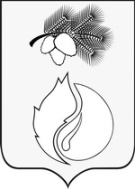 АДМИНИСТРАЦИЯ ГОРОДА КЕДРОВОГОРАСПОРЯЖЕНИЕ19 января 2018г.                                                                                                                                   № 38Томская областьг. КедровыйОб установлении расходных обязательств и определении уполномоченного органа по организации отдыха детей в каникулярное время на территории муниципального образования «Город Кедровый» в 2018 годуНа основании Закона Томской области от 28.12.2017 № 156-ОЗ «Об областном бюджете на 2018 год и на плановый период 2019 и 2020 годов», постановления Администрации Томской области от 13.05.2010 № 94а «О порядке предоставления из областного бюджета субсидий бюджетам муниципальных образований Томской области и их расходования», решения Думы города Кедрового от 22.12.2017 № 105 «О бюджете города Кедрового на 2018 год и на плановый период 2019 и 2020 годов»Установить расходные обязательства по организации отдыха детей в каникулярное время на территории муниципального образования «Город Кедровый» на 2018 год.Определить уполномоченный орган по организации отдыха детей в каникулярное время на территории муниципального образования «Город Кедровый» на 2018 год:- отдел образования администрации муниципального образования «Город Кедровый».3.  Руководителю отдела образования администрации муниципального образования «Город Кедровый»: - обеспечить целевое использование средств; - обеспечить предоставление отчетов, по использованию средств,  в  Департамент по вопросам семьи и детей Томской области в сроки в соответствии с соглашением между муниципальным образованием «Город Кедровый» и Департаментом по вопросам семьи и детей Томской области о предоставлении субсидии.4. Распоряжение вступает в силу со дня его подписания, распространяет свое действие на правоотношения, возникшие с 01.01.2018,  и действует до 31.12.2018. 5. Контроль за исполнением настоящего распоряжения  возложить на заместителя мэра по социальной политике и управлению делами.Мэр                                                                                                                              	 Н.А. СоловьеваСогласовано:Заместитель мэра по социальной политике и управлению делами                                                                   И.Н.Алексеева«____»____________2018 г.Раздать:В дело			- 1 экз.Барвенко О.С.	- 1 экз.Алексеева И.Н.     	- 1 экз.Ильина М.А..            – 1 экз.Мария Архиповна Ильина 8(38-250)35-336